اللجنة المعنية بالتنمية والملكية الفكريةالدورة الثانية عشرةجنيف، من 18 إلى 21 نوفمبر 2013ملخص الرئيسانعقدت الدورة الثانية عشرة للجنة المعنية بالتنمية والملكية الفكرية (اللجنة) في الفترة من 18 إلى 21 نوفمبر 2013. وحضرها 97 دولة عضوا و34 مراقبا.واعتمدت اللجنة مشروع جدول الأعمال كما هو مقترح في الوثيقة CDIP/12/1 Prov. 3.وفي إطار البند 3 من جدول الأعمال، اعتمدت اللجنة مشروع تقرير دورتها الحادية عشرة الوارد في الوثيقة .CDIP/11/9 Prov.وفي إطار البند 4 من جدول الأعمال، نظرت اللجنة في الوثيقة CDIP/12/2 المُعنونة "تقارير مرحلية"، وأحاطت علما بالتقدم المُحرز في المشروعات قيد التنفيذ وتوصيات جدول اعمال التنمية التسع عشرة للتنفيذ الفوري. وردّ مديرو المشروعات على ملاحظات الوفود وأحاطوا علما بإرشاداتها.ووافقت اللجنة على الجداول الزمنية المعدلة للمشروعات التالية:"1"	المشروع الخاص بالملكية الفكرية ونقل التكنولوجيا: التحديات المشتركة وبناء الحلول، والوارد في الوثيقة CDIP/6/4 Rev.. وبخصوص هذا المشروع أثارت بعض الوفود شواغل بخصوص نمط المشاورات الإقليمية."2"	المشروع الخاص بالمشروعات التعاونية المفتوحة والنماذج القائمة على الملكية الفكرية، والوارد في الوثيقة CDIP/6/6 Rev.. "3"	والمشروع الخاص بتعزيز القطاع السمعي البصري وتطويره في بوركينا فاصو وبعض البلدان الأفريقية، والوارد في الوثيقة CDIP/9/13.وأشير إلى أن بعض المشروعات التي استُكملت ستُعمّم في البرامج العادية للمنظمة، ممّا يمكّن الدول الأعضاء من الاستفادة من الأنشطة المُعمّمة، مع مراعاة توافر الموارد.وتناولت اللجنة التقريرين التقييميين التاليين:"1"	التقرير التقييمي عن مشروع تكوين الكفاءات في استخدام المعلومات التقنية والعلمية الملائمة لمجالات تكنولوجية معينة كحل لتحديات إنمائية محددة، الوارد في الوثيقة الوثيقة CDIP/12/3؛"2"	-	والتقرير التقييمي عن مشروع تعزيز إطار الويبو للإدارة القائمة على النتائج (RBM) بغية دعم رصد الأنشطة الإنمائية وتقييمها، الوارد في الوثيقة CDIP/12/4.وعقب عرض التقريرين جرى تبادل للآراء. وقُرّر أن تتخذ الأمانة الإجراءات الملائمة بشأن التوصيات الواردة في التقريرين، مع مراعاة التعليقات التي أدلت بها الدول الأعضاء. وبالإضافة إلى ذلك، اتفقت اللجنة على لزوم أن تعدّ الأمانة مشروعا من مشروعات المرحلة الثانية بشأن تكوين الكفاءات في استخدام التكنولوجيا الملائمة، على أن يشمل نطاق المشروع عددا إضافيا من البلدان الأقلّ نموا، وأن تعرضه على الدورة القادمة للجنة كي تنظر فيه.وفي إطار البند 5 من جدول الأعمال، ناقشت اللجنة قرار الجمعية العامة للويبو بشأن المسائل المتعلقة بلجنة التنمية والملكية الفكرية (CDIP/12/5) ووثيقة تتعلق بهذا الموضوع وهي الوثيقة CDIP/6/12 Rev.. كما عرض وفد مصر على اللجنة، باسم مجموعة جدول أعمال التنمية، اقتراحا جديدا بعنوان " اقتراح بند جديد عن الملكية الفكرية والتنمية في جدول أعمال اللجنة" (CDIP/12/11). وستواصل اللجنة المناقشات في دورتها الثالثة عشرة بغرض رفع تقرير وتقديم توصيات عن تنفيذ ولاية اللجنة وآليات التنسيق إلى الجمعية العامة في عام 2014.ونظرت اللجنة في المشروع الرائد بشأن الملكية الفكرية وإدارة التصاميم لتطوير الأعمال في البلدان النامية والبلدان الأقل نموا، الوارد في الوثيقة CDIP/12/6. وأبدت اللجنة دعمها لاقتراح المشروع ووافقت على تنفيذه.ونظرت اللجنة أيضا في الاقتراح الذي تقدمت به جمهورية مصر العربية بخصوص مشروع رائد ضمن جدول أعمال التنمية بشأن الملكية الفكرية والسياحة: دعم الأهداف الإنمائية والحفاظ على التراث الثقافي، والوارد في الوثيقة CDIP/12/10. وأعربت الوفود عن تقديرها للاقتراح وشكرت مصر على هذه المبادرة. وطُلب من وفد مصر العمل مع الأمانة على زيادة تطوير الاقتراح لتحويله إلى وثيقة من وثائق مشروعات جدول أعمال التنمية، مع أخذ ملاحظات الدول الأعضاء في الحسبان، وعرضه على الدورة القادمة للجنة كي تنظر فيه.وأحاطت اللجنة علما بمضمون الوثيقة CDIP/12/8 المتعلقة بقياس تنفيذ الأهداف الإنمائية للألفية في وكالات الأمم المتحدة الأخرى وإسهام الويبو في تلك الأهداف. وطُلب من الأمانة مراجعة تلك الوثيقة على أساس النقاط التي اتفقت عليها الوفود بشأن مضمون الوثيقة المعدل وهي:"1"	إدراج ملخص تنفيذي للمعلومات الواردة في القسم الأول من المرفق الثاني؛"2"	وتوسيع نطاق الاستعراض الوارد في المرفق الأول من الوثيقة CDIP/12/8 ليشمل اتصالات مباشرة مع موظفي الوكالات المُستعرَضة حسب الاقتضاء من أجل الحصول على مزيد من المعلومات عن كيفية قياس تلك الوكالات لإسهامها في الأهداف الإنمائية للألفية؛"3"	وزيادة عدد الوكالات ليشمل بعض منظمات الأمم المتحدة وبرامجها الأخرى.وينبغي أن تدخل الوثيقة المراجعة ضمن وثائق الدورة الرابعة عشرة للجنة.ونظرت اللجنة في اقتراح التنفيذ بشأن إضافة أنشطة جديدة ممكنة للويبو تتعلق بالانتفاع بحق المؤلف للنهوض بالنفاذ إلى المعلومات والمواد الإبداعية، الوارد في الوثيقة CDIP/12/9. وبعد عرض الاقتراح وتبادل وجهات النظر، طُلب من الأمانة مراجعة الوثيقة لتوضيح الاقتراح وتقديمه إلى اللجنة في دورتها القادمة.وناقشت اللجنة المراجعة المستقلة لتنفيذ توصيات جدول أعمال التنمية كما تقتضيه آليات التنسيق وإجراءات الرصد والتقدير وإعداد التقارير (المرفق الثاني من الوثيقة WO/GA/39/7).وقرّرت اللجنة مواصلة المناقشات حول هذه المسألة في دورتها الثالثة عشرة، وسيُخصّص وقت كاف لاستكمال المواصفات. ولهذا الغرض فإنّ الدول الأعضاء مدعوة إلى تقديم تعليقاتها قبل نهاية شهر يناير 2014. وتطلب اللجنة من الرئيس إعداد مشروع مواصفات على أساس التوافق الذي تم بلوغه خلال المفاوضات غير الرسمية المعقودة أثناء الدورة الثانية عشرة، والتعليقات الواردة، ومساهمة الأمانة فيما يخص الميزانية والجدول الزمني. كما تطلب اللجنة من الرئيس عقد مشاورة غير رسمية لمناقشة مشروع المواصفات قبل انعقاد الدورة الثالثة عشرة.وناقشت اللجنة المراجعة الخارجية للمساعدة التقنية التي تقدمها الويبو في مجال التعاون لأغراض التنمية (الوثائق: CDIP/8/INF/1، وCDIP/9/14، وCDIP/9/15، و CDIP/9/16، وCDIP/11/4). وقرّرت اللجنة مواصلة المناقشات حول هذا الموضوع في دورتها القادمة.وفي سياق المراجعة الخارجية للمساعدة التقنية التي تقدمها الويبو في مجال التعاون لأغراض التنمية، ووفقا للقرار الذي اتخذته اللجنة في دورتها الحادية عشرة (الفقرة 7(ب)("1"و"2"و"3") من ملخص الرئيس، فإن اللجنة:"1"	أحاطت علما بالدليل بشأن تقديم مساعدة الويبو التقنية الوارد في الوثيقة CDIP/12/7 وأبدت رضاها عنه. وأحاطت اللجنة علما بتعليقات الدول الأعضاء، ولا سيما ما يتعلق بنشر الدليل ككتيّب والاستمرار في تحديث مضمونه؛"2"	وأحاطت علما بالعروض المتعلقة بإعادة هيكلة موقع الويبو الإلكتروني وبقاعدة بيانات المساعدة التقنية.وناقشت اللجنة مسألة المؤتمر الدولي بشأن الملكية الفكرية والتنمية وقرّرت مواصلة المناقشات حول هذه المسألة في دورتها القادمة.وناقشت اللجنة الوثائق التالية وأحاطت علما بها:"1"	دراسة عن البراءات والملك العام (2)، الواردة في الوثيقة CDIP/12/INF/2 Rev؛"2"	ودراسة النطاق بشأن تعزيز القطاع السمعي البصري وتطويره في بوركينا فاصو وبعض البلدان الأفريقية، الواردة في الوثيقة CDIP/12/INF/3؛ وأحاطت الأمانة علما بتعليقات الوفود بخصوص الاستمرار في تنفيذ المشروع؛"3"	والدراسة عن استخدام نماذج المنفعة في تايلند، الواردة في الوثيقة CDIP/12/INF/6.وعلاوة على ذلك، ناقشت اللجنة الدراسة بشأن استنزاف الأدمغة - عملية تتبع جغرافي، الواردة في الوثيقة CDIP/12/INF/4 وملخص حلقة العمل بشأن الملكية الفكرية والتنقل الدولي للعاملين في مجال المعرفة وهجرة الأدمغة، الوارد في الوثيقة CDIP/12/INF/5، وأحاطت علما بهما. وأشادت اللجنة بعمل المدير الاقتصادي للويبو وطلبت منه القيام بمزيد من العمل في هذا الموضوع.وفي إطار البند 6 بشأن العمل المقبل، ناقشت اللجنة عددا من الاقتراحات واتفقت على قائمة بالقضايا/الوثائق التي ستنظر فيها في دورتها المقبلة.وأشارت اللجنة إلى أنّ الأمانة ستتولى إعداد مشروع تقرير الدورة الثانية عشرة وتبليغه للبعثات الدائمة للدول الأعضاء، وستتيحه أيضاً في شكل إلكتروني للدول الأعضاء والمنظمات الحكومية الدولية والمنظمات غير الحكومية، على موقع الويبو الإلكتروني. وينبغي إرسال التعليقات على مشروع التقرير كتابةً إلى الأمانة، ويفضَّل إرسالها قبل انعقاد الاجتماع المقبل بثمانية أسابيع. وسيُعرض مشروع التقرير بعد ذلك على اللجنة لتعتمده في دورتها الثالثة عشرة.وسيكون هذا الملخص تقريرَ اللجنة إلى الجمعية العامة.[نهاية الوثيقة]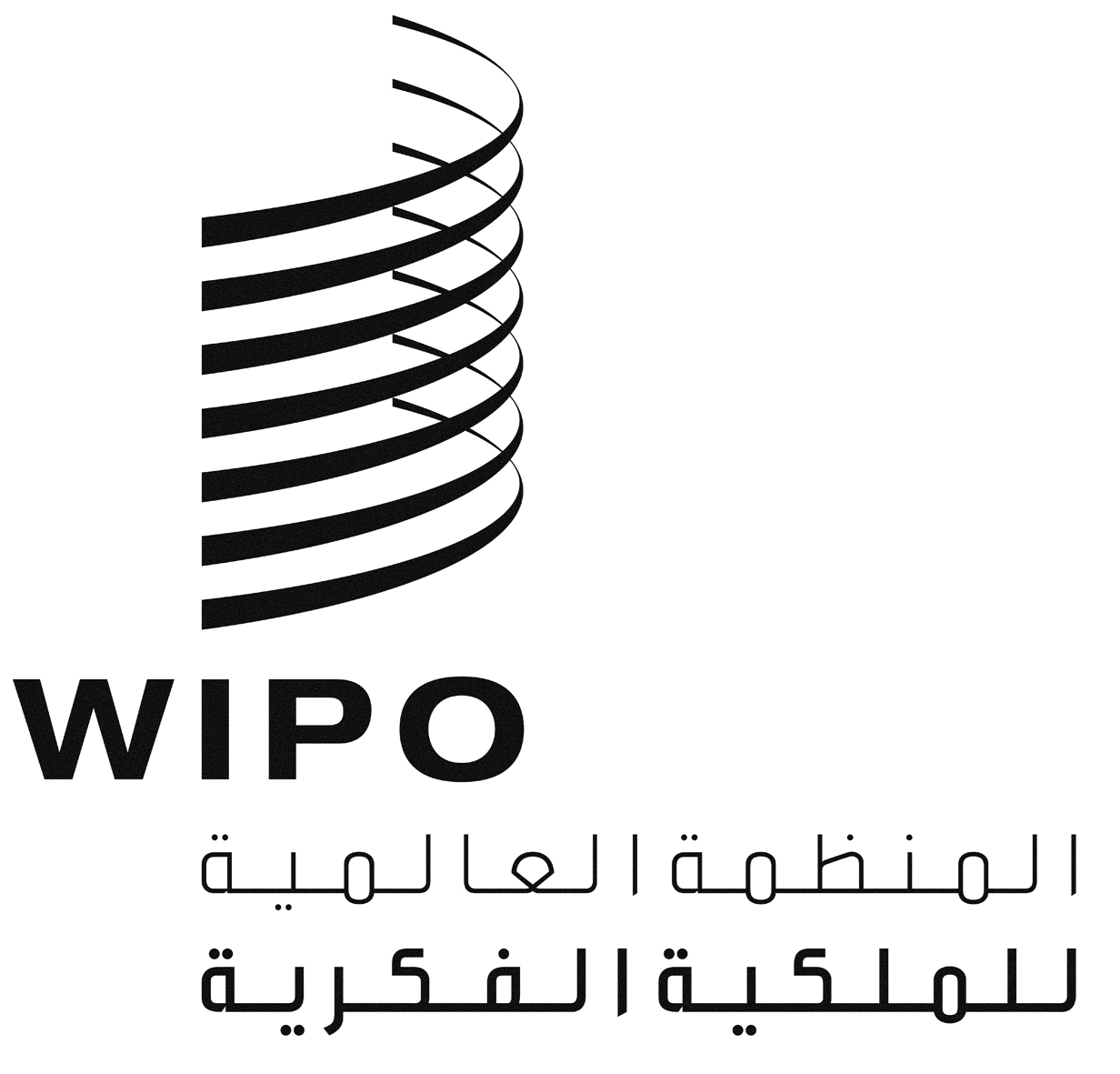 Aالأصل: بالإنكليزيةالأصل: بالإنكليزيةالأصل: بالإنكليزيةالتاريخ: 21 نوفمبر 2013التاريخ: 21 نوفمبر 2013التاريخ: 21 نوفمبر 2013